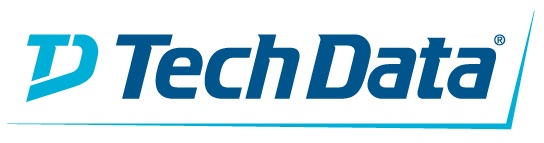 Tech Data umacnia swoją ofertę IoT w Europie poprzez współpracę z porozumieniem IQRF Współpraca ta rozszerzy ekosystem IoT firmy Tech Data i pomoże jej partnerom w dostarczaniu rzeczywistych wyników biznesowych przy użyciu rozwiązań IoT.BARCELONA, Hiszpania. (26 lutego 2018 r.) — Firma Tech Data (Nasdaq: TECD) poinformowała dzisiaj o podpisaniu umowy o strategicznej współpracy z IQRF Alliance. Tech Data jest pierwszym dystrybutorem IT, który przystąpił do porozumienia obejmującego grupę współpracujących firm i instytucji tworzących ekosystem urządzeń obsługujących technologię IQRF oraz powiązanych bramek, oprogramowania, chmur, aplikacji mobilnych i rozwiązań umożliwiających skuteczną realizację projektów IoT.Jak stwierdził Craig Smith, dyrektor ds. IoT oraz rozwiązań i usług analitycznych (Europa) w firmie Tech Data, „dzięki współpracy z IQRF Alliance będziemy mogli nawiązać kontakt z wieloma nowymi partnerami i dostawcami w zakresie wdrażania IoT, którzy obecnie dostarczają rozwiązania IoT. Pozwoli to nam rozszerzyć nasz ekosystem IoT i poszerzyć ofertę dla partnerów. Umowa ta potwierdza dążenie firmy Tech Data do dostarczania niezrównanego zakresu rozwiązań wykraczających naprzeciw potrzebom organizacji zmieniających swój model biznesowy, aby uwzględnić technologie nowej generacji”.Simon Chudoba, dyrektor generalny IQRF Alliance, powiedział: „Przyjęcie do IQRF Alliance firmy Tech Data, naszego pierwszego dystrybutora IT, stwarza zarówno dotychczasowym członkom, jak i firmie Tech Data wiele wspaniałych możliwości. To sytuacja opłacalna dla obu stron, w której będziemy mogli wzajemnie wykorzystać swoje sieci kontaktów. IQRF Alliance wspiera swoich członków, oferując im skuteczną platformę komunikacji, standard współpracy IQRF oraz materiały promocyjne, co poprawi współdziałanie urządzeń, obniży koszty i zwiększy sprzedaż”.Firma Tech Data jako partner stowarzyszenia będzie uczestniczyć w regularnych spotkaniach IQRF, m.in. w konferencji IQRF Summit 2018, gdzie pełni rolę platynowego sponsora. Współpraca z IQRF wzmocni ciągłe dążenia Tech Data, aby dostarczać innowacyjne rozwiązania IoT do wszystkich krajów w Europie, w których firma prowadzi działalność.Aby uzyskać więcej informacji, wyślij wiadomość e-mail na adres iot@techdata.eu i odwiedź witrynę konferencji IQRF Summit 2018, aby zapoznać się z produktami i rozwiązaniami członków IQRF Alliance, które firma Tech Data może zaoferować.O stowarzyszeniu IQRF AllianceIQRF Alliance to otwarta międzynarodowa społeczność specjalistów IoT — programistów, producentów, dostawców usług w chmurze, operatorów telekomunikacyjnych, integratorów systemów, centrów badawczo-innowacyjnych, politechnik i uniwersytetów — z misją dostarczania najlepszych urządzeń i rozwiązań bezprzewodowych IoT opartych na technologii IQRF. Członkowie IQRF Alliance podjęli współpracę, aby zapewnić współdziałanie urządzeń, obniżyć koszty i zwiększyć sprzedaż. O firmie Tech DataTech Data łączy świat dzięki sile technologii. Nasza kompleksowa oferta produktów, usług i rozwiązań, specjalistyczne umiejętności oraz doskonała znajomość technologii następnej generacji pozwalają współpracującym z nami partnerom dystrybucyjnym wprowadzać na rynek produkty i rozwiązania, których świat potrzebuje, aby się łączyć, rozwijać i zmieniać. Tech Data zajmuje 107. pozycję na liście Fortune 500® i od dziewięciu lat z rzędu jest zaliczana do „najbardziej podziwianych firm na świecie” w rankingu czasopisma Fortune. Aby dowiedzieć się więcej, odwiedź stronę www.techdata.com lub profile firmy w serwisach Twitter, LinkedIn i Facebook.Kontakt dla mediów
George Troughton Menedżer ds. komunikacji, Europa Tech Data Corporation Tel. komórkowy: 0034 615 841 745 Tel.: 0034 93 297 0222 George.troughton@techdata.euEllis Reid	OneChocolate for Tech Data Advanced Solutions
+44 (0) 207 437 0227
TechDataEmea@onechocolatecomms.co.uk###